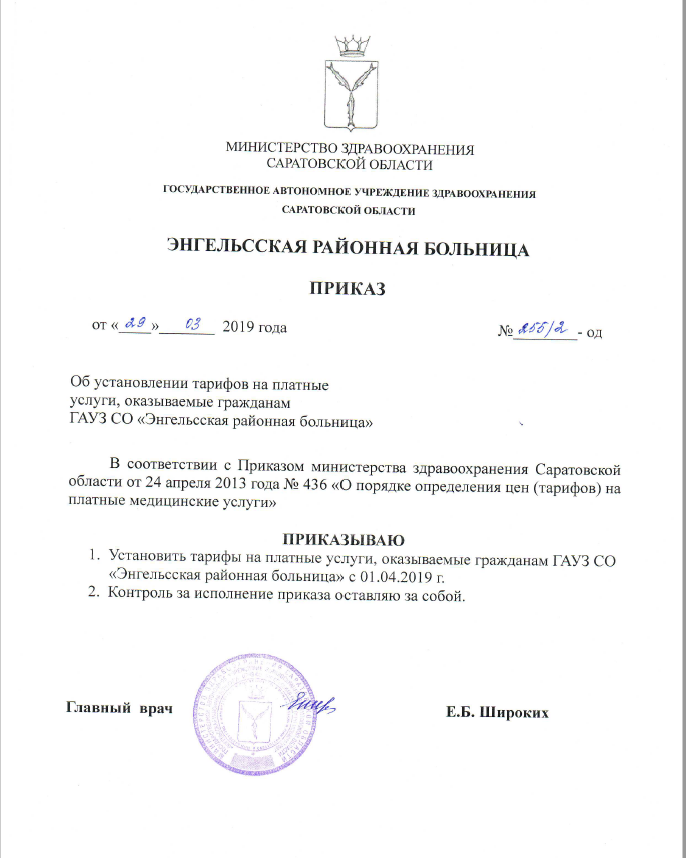 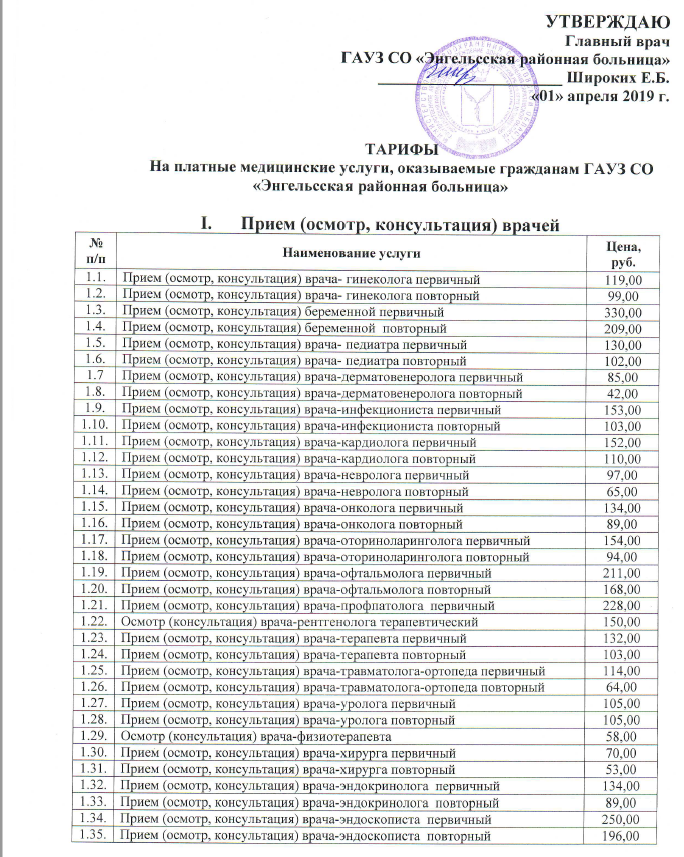 Диагностические исследованияУльтразвуковые исследованияЭндоскопические исследованияФункциональные исследования Рентгенологические исследованияДиагностические исследования и лечебные процедурыОториноларингология Гинекология ОфтальмологияТравматология Урология ХирургияОнкология Процедуры и манипуляцииЛабораторные исследованияГематологические исследования Иммунологические исследованияБиохимические исследованияКлинические исследованияКоагулогияМикробиологические исследования основных возбудителей инфекционных заболеванийПлановая стоматологическая помощь, оказываемая в хозрасчетном стоматологическом кабинете или на  хозрасчетном стоматологическом приеме у граждан старше 18 лет, за исключением медицинской помощи представляемой льготным категориям граждан, имеющим право на государственную социальную поддержку, неработающим пенсионерам, студентам, обучающимися по дневным формам обучения в средних специальных и высших учебных заведенияхФизиотерапевтические лечения и другие методы леченияМетоды электромагнитного лечебного воздействия на органы и тканиЛечение с помощью простых физических воздействий на пациента Отдельные методы диагностики и лечения, не обозначенные в других рубрикахМанипуляции сестринского уходаСтационар(койко-день в стационаре)Прочие услуги Профилактический медицинский осмотр на медицинскую справку о допуске к управлению наземными транспортными средствамиПрофилактический медицинский осмотр на медицинскую справку о допуске к управлению маломерными судамиМедицинское заключение по результатам освидетельствования гражданина для получения лицензии на приобретение оружия (справка ф. 046-1)В соответствии с приказом Министерства здравоохранения и социального развития Российской Федерации от 12.04.2011 №302н «Об утверждении перечней вредных и (или) опасных производственных факторов и работ, при выполнении которых проводятся предварительные и периодические медицинские осмотры (обследования), и порядка проведения обязательных предварительных и периодических медицинских осмотров (обследований) работников, занятых на тяжелых работах и на работах с вредными и (или) опасными условиями труда:Работы в военизированной охране, службах спецсвязи, аппарате инкассации, банковских структурах, других ведомствах и службах, которым разрешено ношение оружия и его применение Экспертиза профессиональной пригодности на право управления наземными транспортными средствамиБытовое обслуживание: парикмахерские, банщики, работники бассейнов, гостиниц (горничные), проводники, стюардессыВ соответствии с приказом министерства здравоохранения Саратовской области от 11.02.2014 №100 «О медицинском освидетельствовании безработных граждан при выборе ими профессии (специальности), требующей медицинского освидетельствования» утвердить тарифы на медицинское освидетельствование безработного гражданина при выборе им профессии (специальности), требующей получения заключения о результатах медицинского освидетельствования в соответствии с законодательством Российской Федерации:1. Работы на высоте, верхолазные работы, по обслуживанию подъемных сооружений2. Работы по обслуживанию и ремонту действующих электроустановок с напряжением 42В и выше переменного тока 110В и выше постоянного тока, монтажные, наладочные работы, испытания и измерения в этих установках3. Работы, связанные с обслуживанием сосудов, находящихся под давлением4. Работы, связанные с применением легковоспламеняющихся и взрывчатых материалов, работы на взрыво- и  пожароопасных производствах5. Работы в военизированной охране, службах спец.связи, аппарате инкассации, банковских структурах, которым разрешено ношение оружия и его применение6. Работы, выполняемые на механическом оборудовании, имеющем открытые движущиеся элементы конструкции (токарные, фрезерные станки, штамповочные прессы)7. Работы в организациях общественного питания, торговли, буфетах, на пищеблоках, на транспорте8. Работы медицинского персонала лечебно-профилактических учреждений, родильных домов, детских больниц, детских поликлиник, отделений патологии новорожденных, недоношенных9. Работы в организациях бытового обслуживания (банщики, работники душевых, парикмахерских)Профилактический медицинский осмотр на медицинскую справку о допуске к управлению наземными транспортными средствами (категории А, В, ВЕ, М, А1, В1)Профилактический медицинский осмотр на медицинскую справку о допуске к управлению наземными транспортными средствами (категории С, D, CE, DE, Tm, Tb, C1, D1, C1E, D1E)Объем исследований при проведении медицинского освидетельствования на наличие медицинских противопоказаний к владению оружием и химико-токсикологических исследований наличия в организме человека наркотических средств, психотропных веществ и их метаболитов*В зависимости от объема оказанных услуг, по решению администрации ГАУЗ СО «ЭРБ», может быть предоставлена скидка.1.36.Прием (осмотр, консультация) врача-стоматолога терапевта первичный               97,001.37.Прием (осмотр, консультация) врача-стоматолога терапевта повторный77,001.38.Прием (осмотр, консультация) врача-стоматолога хирурга первичный   128,001.39.Прием (осмотр, консультация) заведующего отделением385,001.40.Профилактический прием (осмотр, консультация) врача-дерматовенеролога51,001.41.Профилактический прием (осмотр, консультация) врача-инфекциониста102,001.42.Профилактический прием (осмотр, консультация) врача-невролога52,001.43.Профилактический прием (осмотр, консультация) врача-оториноларинголога77,001.44.Профилактический прием (осмотр, консультация) врача-офтальмолога63,001.45.Профилактический прием (осмотр, консультация) врача-профпатолога85,001.46.Профилактический прием (осмотр, консультация) врача-терапевта95,001.47.Профилактический прием (осмотр, консультация) врача-хирурга35,001.48.Профилактический прием (осмотр, консультация) врача-гинеколога66,002.1.Ультразвуковое исследование желчного пузыря с определением функции624,002.2.Ультразвуковое исследование женских половых органов при гинекологических заболеваниях545,002.3.Ультразвуковое исследование молочных желез272,002.4.Ультразвуковое исследование мочевого пузыря272,002.5.Ультразвуковое исследование почек624,002.6.Ультразвуковое исследование предстательной железы с определением остаточной мочи272,002.7Ультразвуковое исследование селезенки272,002.8.Ультразвуковое исследование при беременности545,002.9.Определение пола плода109,002.10.Ультразвуковое исследование щитовидной железы272,002.11.Ультразвуковое исследование органов брюшной полости у взрослых624,002.12.Ультразвуковое исследование органов брюшной полости у  детей624,002.13.Фиброгастроскопия (с биопсией)1177,002.14.Фиброгастроскопия (без биопсии)802,002.15.Ректороманоскопия  (с биопсией)910,002.16.Ректороманоскопия  (без биопсии)535,002.17.Колоноскопия (с биопсией)3147,002.18.Колоноскопия (без биопсии)2772,002.19.Цистоскопия427,002.20.Электрокоагуляция полипов прямой кишки535,002.21.Электрокардиография в покое105,002.22.Электрокардиография после нагрузки145,002.23.Электрокардиография с компьютерной обработкой данных174,002.24.Исследование функции внешнего дыхания117,002.25.Реовазография145,002.26.Реоэнцефалография145,002.27.Велоэргометрия349,002.28.Холтеровское мониторирование сердечного ритма990,002.29.Доплерэхокардиография1320,002.30.Электрокардиография детям до 7 лет140,002.31.Дополнительное исследование функции внешнего дыхания с бронхолитиком110,002.32.Внутривенная урография (5 проекций, 30х40)875,002.33.Ирригоскопия    (7 проекций, 30х40)558,002.34.Обзорная урография (рентгенография мочевой системы)  (1 проекция, 30х40) 268,002.35.Рентгенография височно-нижнечелюстного сустава (2 проекции, 18х24)272,002.36.Рентгенография желудка и двенадцатиперстной кишки (5 проекций 18х24)468,002.37.Рентгеноскопия пищевода (4 проекции, 24х30)152,002.38.Рентгенография акромиально-ключичного сустава ((2 проекции, 18х24))339,002.39.Рентгенография бедренного сустава (2 проекции, 24х30)339,002.40.Рентгенография бедренной кости   (2 проекции, 30х40)165,002.41.Рентгенография большеберцовой и малоберцовой кости    (2 проекции, 30х40)165,002.42.Рентгенография большого пальца (2 проекции, 13х18)182,002.43.Рентгенография большого пальца стопы (2 проекции, 13х18)182,002.44.Рентгенография верхней челюсти в косой проекции (2 проекции, 18х24)263,002.45.Рентгенография всего таза         (1 проекция, 30х40)263,002.46.Рентгенография всего черепа, в одной или более проекциях (2 проекции, 24х30)182,002.47.Рентгенография гайморовой пазухи (2 проекции, 18х24)222,002.48.Рентгенография глазницы (1 проекция, 18х24)270,002.49.Рентгенография глазного отверстия и канала зрительного нерва272,002.50.Рентгенография голеностопного сустава (2 проекции, 18х24)339,002.51.Рентгенография головки и шейки бедренной кости (1 проекция, 24х30)182,002.52.Рентгенография головки плечевой кости (2 проекции, 18х24)182,002.53.Рентгенография грудино-ключичного сочленения (1 проекция, 18х24)369,002.54.Рентгенография грудины (2 проекции, 24х30)541,002.55.Рентгенография диафиза бедренной кости (2 проекции, 24х30)165,002.56.Рентгенография диафиза большеберцовой и малоберцовой костей    (2 проекции, 30х40)165,002.57.Рентгенография дорсального отдела позвоночника165,002.58.Рентгенография дорсолюмбального отдела позвоночника165,002.59.Рентгенография другого шейного отдела позвоночника (2 проекции, 18х24)182,002.60.Рентгенография запястья (2 проекции, 18х24)182,002.61.Рентгенография зубовидного отростка (второго шейного позвонка) (1 проекция, 13х18)182,002.62.Рентгенография кисти руки (2 проекции, 24х30)182,002.63.Рентгенография ключицы (2 проекции, 18х24)182,002.64.Рентгенография коленного сустава (2 проекции, 24х30)339,002.65.Рентгенография коленной чашечки (2 проекции, 24х30)182,002.66.Рентгенография крестца и копчика (2 проекции, 24х30)182,002.67.Рентгенография легких (2 проекции, 30х40)284,002.68.Рентгенография лобка205,002.69.Рентгенография лобной пазухи (1 проекция, 18х24)270,002.70.Рентгенография лодыжки (2 проекции, 18х24)205,002.71.Рентгенография локтевого сустава (2 проекции, 18х24)339,002.72.Рентгенография локтевой кости и лучевой кости (2 проекции, 24х30)205,002.73.Рентгенография лонного сочленения (1 проекция, 24х30)205,002.74.Рентгенография лопатки (2 проекции, 24х30)272,002.75.Рентгенография лучезапястного сустава (2 проекции, 18х24)339,002.76.Рентгенография межпозвоночных сочленений205,002.77.Рентгенография нижней челюсти в боковой проекции (1 проекция, 13х18)252,002.78.Рентгенография пальцев ноги (2 проекции, 18х24)205,002.79.Рентгенография пальцев руки (2 проекции, 18х24)205,002.80.Рентгенография первого и второго шейного позвонка (1 проекция, 18х24)213,002.81.Рентгенография пирамиды (височной кости) (2 проекции, 18х24)205,002.82.Рентгенография плеча (2 проекции, 24х30)339,002.83.Рентгенография плечевого сустава (2 проекции, 18х24)339,002.84.Рентгенография плечевой кости205,002.85.Рентгенография плюсны и фаланг стопы (2 проекции, 24х30)205,002.86.Рентгенография подвздошной кости (1 проекция, 24х30)205,002.87.Рентгенография позвоночника в динамике205,002.88.Рентгенография позвоночника, вертикальная (1 проекции, 30х40)205,002.89.Рентгенография позвоночника, специальные исследования и проекции339,002.90.Рентгенография почки (1 проекции, 30х40)272,002.91.Рентгенография поясничного отдела позвоночника   (2 проекции, 30х40)245,002.92.Рентгенография пояснично-крестцового отдела позвоночника   (2 проекции, 30х40)245,002.93.Рентгенография предплюсны (2 проекции, 18х24)205,002.94.Рентгенография придаточных пазух носа с контрастом (2 проекции, 18х24)272,002.95.Рентгенография пясти205,002.96.Рентгенография пяточной кости (2 проекции, 18х24)205,002.97.Рентгенография ребра (ер) (1 проекция, 24х30)289,002.98.Рентгенография седалищной кости (1 проекция, 30х40)205,002.99.Рентгенография стопы (2 проекции, 30х40)245,002.100.Рентгенография фаланг кисти (2 проекции, 18х24)205,002.101.Рентгенография черепа в прямой проекции  (1 проекция, 24х30)184,002.102.Рентгенография глотки301,002.103.Рентгенография гортани и трахеи272,002.104.Флюорография легких (1-4 проекции )156,002.105.Томография легких (3-5 проекций, 18х24, 24х30)816,002.106.Обзорный снимок брюшной полости и органов малого таза175,002.107.Цистография (1 проекция, 18х24)474,003.1.Удаление серной пробки251,003.2.Эндоларингиальное вливание лекарственных средств194,003.3.Продувание ушей по Политцеру162,003.4.Аудиометрия432,003.5.Осмотр верхних дыхательных путей с использованием дополнительных источников света, шпателя и зеркал384,003.6.Вращательная проба231,003.7Промывание лакун  миндалин195,003.8.Удаление инородного тела глотки или гортани1385,003.9.Удаление инородного тела из слухового отверстия201,003.10.Удаление инородного тела носа270,003.11.Механическая остановка кровотечения (передняя и задняя тампонада носа)576,003.12.Пневмомассаж барабанной перепонки102,003.13.Кольпоскопия244,003.14.Осмотр шейки матки в зеркалах30,003.15.Получение влагалищного мазка55,003.16.Получение цервикального мазка55,003.17.Внутриматочная биопсия170,003.18.Биопсия шейки матки583,003.19.Тампонирование лечебное влагалища55,003.20.Введение внутриматочной спирали (без спирали)508,003.21.Микроклизмирование влагалища101,003.22.Удаление внутриматочной спирали398,003.23.Диатермокоагуляция шейки матки220,003.24.Удаление инородного тела из влагалища280,003.25.Перевязки при операциях на женских половых органах и органах малого таза110,003.26.Гониоскопия106,003.27.Исследование аккомодации171,003.28.Исследование сред глаза в проходящем свете141,003.29.Осмотр периферии глазного дна трехзеркальной линзой Гольдмана213,003.30.Периметрия116,003.31.Цветовая периметрия237,003.32.Скиаскопия155,003.33.Тонометрия глаза122,003.34.Тонометрия глаза через 3 часа286,003.35.Офтальмоскопия217,003.36.Исследование цветоощущения по полихроматическим таблицам25,003.37.Зондирование слезно-носового протока111,003.38.Парабульбарные инъекции78,003.39.Субконъюнктивальные инъекции50,003.40.Удаление инородного тела из переднего сегмента глаза186,003.41.Удаление инородного тела из склеры136,003.42.Удаление инородного тела конъюнктивы127,003.43.Удаление инородного тела роговицы186,003.44.Наложение монокулярной и бинокулярной повязки (наклейки, занавески) на глазницу106,003.45.Подбор очковой коррекции161,003.46.Промывание конъюнктивной полости475,003.47.Промывание слезоотводящих путей80,003.48.Глазные ванночки с растворами лекарственных средств106,003.49.Внутрисуставное введение лекарственных средств69,003.50.Блокады при болевых синдромах254,003.51.Ушивание открытой раны (без кожной пересадки)622,003.52.Сшивание кожи и подкожной клетчатки323,003.53.Гипсование при переломах костей319,003.54.Иммобилизация при вывихах (подвывихах) суставов127,003.55.Иммобилизация при переломах костей127,003.56.Перевязки при нарушениях целостности кожных покровов323,003.57.Наложение корсета при патологии шейного отдела позвоночника127,003.58.Наложение корсета при патологии грудного отдела позвоночника127,003.59.Перевязки при переломах костей323,003.60.Шинирование при переломах костей196,003.61.Уретроскопия261,003.62.Цистоскопия320,003.63.Сбор секрета простаты72,003.64.Сбор образца спермы для исследования72,003.65.Получение уретрального отделяемого43,003.66.Получение стерильного препарата мочи43,003.67.Получение секрета простаты43,003.68.Микроклизмирование уретры118,003.69.Катетеризация мочевого пузыря199,003.70.Инъекция в половой член65,003.71.Инстилляция уретры196,003.72.Инстилляция мочевого пузыря196,003.73.Бужирование уретры320,003.74.Вправление парафимоза255,003.75.Перевязки при операциях на наружных мужских половых органах333,003.76.Биопсия кожи348,003.77.Биопсия узелков, тофусов436,003.78.Биопсия лимфоузла934,003.79.Биопсия пищевода с помощью эндоскопии135,003.80.Бужирование колостомы153,003.81.Зондирование желудка103,003.82.Вскрытие и дренирование флегмоны (абсцесса)934,003.83.Вскрытие инфильтрата (угревого элемента)88,003.84.Вскрытие панариция347,003.85.Вскрытие фурункула (карбункула)353,003.86.Иссечение поражения кожи447,003.87.Некроктомия934,003.88.Первичная хирургическая обработка раны уха70,003.89.Перевязка кровеносных сосудов799,003.90.Удаление мозоли132,003.91.Удаление ногтевых пластинок264,003.92.Удаление поверхностно расположенных инородных тел132,003.93.Удаление сгустков или инфицированной ткани из раны264,003.94.Удаление атеромы223,003.95.Удаление секвестра311,003.96.Хирургическая обработка раны или инфицированной ткани306,003.97.Перевязка при пролежнях III и IV степеней тяжести311,003.98.Перевязки при гнойных заболеваниях кожи и подкожной клетчатки223,003.99.Перевязки при заболевании мышц70,003.100.Перевязки при полостных операциях органов брюшной полости311,003.101.Перевязки при полостных операциях органов грудной  полости311,003.102.Перевязки при операциях на прямой кишке67,003.103.Перевязки при повреждении (ранении) сосудов311,003.104.Получение цитологического препарата лимфатического узла135,003.105.Взятие крови из периферической вены24,003.106.Внутривенное введение лекарственных средств74,003.107.Внутримышечное введение лекарственных средств34,003.108.Подкожное введение лекарственных средств и растворов34,003.109.Внутрикожное введение лекарственных средств24,003.110.Вакцинация (без стоимости вакцины)24,004.1.Исследование времени кровотечения85,004.2.Исследование оседания эритроцитов29,004.3.Исследование уровня лейкоцитов в крови56,004.4.Исследование уровня ретикулоцитов в крови105,004.5.Исследование уровня тромбоцитов в крови105,004.6.Исследование уровня эритроцитов в крови75,004.7.Общий (клинический) анализ крови218,004.8.Общий (клинический) анализ крови развернутый294,004.9.Определение среднего содержания и средней концентрации гемоглобина в эритроцитах21,004.10.Определение цветового показателя19,004.11.Реакция микропреципитации103,004.12.Определение основных групп крови (А, В, 0)98,004.13.Определение резус-принадлежности69,004.14.Глюкозотолерантный тест242,004.15.Исследование тимоловой и сулемовой проб в сыворотке крови85,004.16.Исследование уровня аланин-трансаминазы в крови92,004.17.Исследование уровня альбумина в крови94,004.18.Исследование уровня альфа-липопротеинов (высокой плотности) в крови140,004.19.Исследование уровня амилазы в крови197,004.20.Исследование уровня аспарат-трансаминазы в крови92,004.21.Исследование уровня гамма-глютамилтрансферазы в крови116,004.22.Исследование уровня глюкозы в крови92,004.23.Исследование уровня глюкозы в моче87,004.24.Исследование уровня креатинина в крови94,004.25.Исследование уровня креатинина в моче87,004.26.Исследование уровня липопротеинов в крови92,004.27.Исследование уровня мочевины в крови107,004.28.Исследование уровня мочевой кислоты в крови128,004.29.Исследование уровня общего белка в крови75,004.30.Исследование уровня общего билирубина в крови130,004.31.Исследование уровня общего гемоглобина в крови29,004.32.Исследование уровня общего кальция в крови94,004.33.Исследование уровня свободного и связанного билирубина в крови75,004.34.Исследование уровня триглицеридов в крови94,004.35.Исследование уровня холестерина в крови94,004.36.Исследование уровня щелочной фосфатазы в крови116,004.37Определение альфа-амилазы в моче282,004.38.Определение белка в моче56,004.39.Исследование кала на гельминты116,004.40.Исследование кала на простейшие75,004.41.Исследование кала на скрытую кровь94,004.42.Исследование уровня желчных пигментов и их производных в моче29,004.43.Исследование уровня стеркобилина в кале29,004.44.Исследование физических свойств каловых масс29,004.45.Исследование физических свойств мокроты37,004.46.Микроскопическое исследование влагалищных мазков127,004.47.Микроскопическое исследование нативного и окрашенного препарата мокроты221,004.48.Микроскопическое исследование осадка мочи121,004.49.Микроскопическое исследование осадка секрета простаты127,004.50.Микроскопическое исследование препаратов кала139,004.51.Микроскопическое исследование уретрального отделяемого и сока простаты485,004.52.Обнаружение гемоглобина в моче29,004.53.Обнаружение кетоновых тел в моче10,004.54.Определение объема мочи19,004.55.Тест на кровь в моче29,004.56.Исследование объема остаточной мочи300,004.57.Исследование уровня билирубина в моче56,004.58.Визуальное исследование мочи80,004.59.Подсчет количества форменных элементов методом Нечипоренко в моче163,004.60.Определение концентрационной способности почек по Земницкому285,004.61.Анализ мочи общий107,004.62.Подсчет лейкоцитарной формулы крови117,004.63.Определение удельного веса (относительной плотности) мочи19,004.64.Определение протромбинового (тромбопластинового) времени в крови или в плазме232,004.65.Микроскопическое исследование «толстой капли» мазка крови на малярийные плазмодии (Plasmodium)399,004.66.Микроскопическое исследование влагалищного отделяемого на кандида (Candida spp.)399,004.67.Микроскопическое исследование кала на простейшие504,004.68.Микроскопическое исследование кала на яйца и личинки гельминтов378,004.69.Микроскопическое исследование мазков мокроты на микобактерии туберкулеза (Mycobacterium tuberculosis)399,004.70.Микроскопическое исследование мочи на микобактерии (Mycobacterium spp.)399,004.71.Микроскопическое исследование отделяемого женских половых органов на гонококк (Neisseria gonorrhoeae)485,004.72.Микроскопическое исследование отделяемого из уретры на гонококк (Neisseria gonorrhoeae)242,004.73.Микроскопическое исследование отпечатков с поверхности кожи перианальных складок на яйца остриц (Enterobius vermicularis)485,004.74.Микроскопическое исследование отпечатков с поверхности перианальных складок на яйца гельминтов485,004.75.Микроскопическое исследование отделяемого женских половых органов на трихомонады (Trichomonas Vajinalis)160,005.1.Анестезия импортным анестетиком228,005.2.Наложение изолирующей прокладки102,005.3.Лечение среднего кариеса301,005.4.Лечение глубокого кариеса449,005.5.Наложение мышьяка89,005.6.Лечение пульпита экстирпационным методом с пломбированием одного канала отечественной пастой102,005.7.Лечение пульпита экстирпационным методом с пломбированием одного канала импортной пастой157,005.8.Лечение пульпита экстирпационным методом с пломбированием двух каналов отечественной пастой154,005.9.Лечение пульпита экстирпационным методом с пломбированием двух каналов импортной пастой264,005.10.Лечение пульпита экстирпационным методом с пломбированием трёх каналов отечественной пастой205,005.11.Лечение пульпита экстирпационным методом с пломбированием двух каналов импортной пастой370,005.12.Применение внутриканального штифта154,005.13.Первое посещение при переодонтите106,005.14.Лечение переодонтита с пломбированием одного канала импортной пастой231,005.15.Лечение переодонтита с пломбированием двух каналов импортной пастой378,005.16.Лечение переодонтита с пломбированием трёх каналов импортной пастой481,005.17.Наложение цементной пломбы102,005.18.Снятие пломбы193,005.19.Восстановление разрушенной коронки однокорневого зуба с помощью анкерных штифтов и композитных материалов538,005.20.Снятие зубных отложений ручным способом в одно посещение308,005.21.Покрытие зубов фторлаком – отечественным материалом372,005.22.Покрытие зубов фторлаком – импортным материалом482,005.23.Обучение правилам личной гигиены полости рта166,005.24.Проведение профессиональной гигиены одного зуба (снятие зубного камня, шлифовка, полировка)134,005.25.Расшлифовка одной фиссуры, сошлифовка некротических масс при кариесе в стадии одного пятна345,005.26.Закрытие одной фиссуры герметиком из композита химического отверждения454,005.27.Закрытие одной фиссуры герметиком из светоотверждаемого композита679,005.28.Наложение изолирующей лечебной прокладки при кариесе (отечественный материал)154,005.29.Наложение изолирующей лечебной прокладки при глубоком кариесе (импортный материал)264,005.30.Наложение мышьяковистой пасты89,005.31.Наложение одной пломбы из стеклоиномерного цемента при поверхностном  и среднем кариесе 1 и 5 класса по Блеку308,005.32.Наложение одной пломбы из стеклоиномерного цемента при поверхностном  и среднем кариесе 2 и 3 класса по Блеку461,005.33.Наложение одной пломбы из стеклоиномерного цемента при поверхностном  и среднем кариесе 4 класса по Блеку608,005.34.Наложение одной пломбы из композитов химического отверждения при поверхностном  и среднем кариесе 1 и 5 класса по Блеку526,005.35.Наложение одной пломбы из композитов химического отверждения при поверхностном  и среднем кариесе 2 и 3 класса по Блеку667,005.36.Наложение одной пломбы из композитов химического отверждения при поверхностном  и среднем кариесе 4 класса по Блеку820,005.37Наложение одной пломбы из фотополимеров при поверхностном  и среднем кариесе 1 и 5 класса по Блеку (линейная техника)1064,005.38.Наложение одной пломбы из фотополимеров при поверхностном  и среднем кариесе 2 и 3 класса по Блеку (линейная техника)1268,005.39.Наложение одной пломбы из фотополимеров при поверхностном  и среднем кариесе 1 и 5 класса по Блеку (сэндвич-техника)1211,005.40.Наложение одной пломбы из фотополимеров при поверхностном  и среднем кариесе 2 и 3 класса по Блеку (сэндвич-техника)1416,005.41.Наложение одной пломбы из фотополимеров при поверхностном  и среднем кариесе 4 класса по Блеку (сэндвич-техника)1858,005.42.Восстановление цвета и формы зуба при некариозных процессах твердых тканей зубов (эрозия, клиновидный дефект, гипоплазия, кариес цемента корня)1064,005.43.Восстановление формы зуба при отсутствии твердых тканей ½ коронки зуба1858,005.44.Восстановление формы зуба при полном отсутствии коронки зуба3332,005.45.Реставрация зубных рядов: тремы, диастемы за каждый зуб1711,005.46.Реставрация при врожденных аномалиях формы зуба1858,005.47.Полировка пломбы из композита при лечении кариозных полостей 1,2,3,5 класса по Блеку102,005.48.Полировка пломбы при реставрационных работах и  при лечении кариозных полостей 4 класса по Блеку333,005.49.Подготовка и фиксация стекловолоконного штифта820,005.50.Подготовка и фиксация анкерного штифта417,005.51.Лечение пульпита ампутационным методом без наложения пломбы378,005.52.Лечение переодонтита импрегнационным методом (без наложения пломбы)378,005.53.Лечение однокорневого канала без применения средств резорбции320,005.54.Лечение однокорневого канала с применением средств механического и химического расширения417,005.55.Подготовка и обтурация однокорневого канала твердеющей пастой116,005.56.Подготовка и обтурация однокорневого канала гуттаперчей128,005.57.Распломбировка однокорневого канала, пломбированного цинк-эвгеноловой пастой154,005.58.Распломбировка однокорневого канала, пломбированного резорцинформалиновой пастой166,005.59.Распломбировка однокорневого канала под штифт205,005.60.Удаление назубных отложений ручным способом с 1-го зуба с обязательным указанием зубной формулы154,005.61.Сошлифовка эмали со ската бугра одного зуба52,005.62.Восстановление одной единицы дефекта зубного ряда с применением стекловолоконных материалов и фотополимеров прямым способом в области фронтальных зубов4089,006.1.Введение лекарственных средств методом электрофореза при не уточненных заболеваниях435,006.2.Дарсонвааль кожи212,006.3.Дарсонвализация при патологии полости рта212,006.4.Физиотерапевтическое воздействие на гортань171,006.5.Физиотерапевтическое воздействие на область глотки171,006.6.Физиотерапевтическое воздействие на область носа171,006.7.Физиотерапевтическое воздействие на ухо171,006.8.Физиотерапевтическое воздействие на челюстно-лицевую область171,006.9.Электрофорез лекарственных средств при заболеваниях кишечника130,006.10.Электрофорез лекарственных средств при заболеваниях мужских половых органов130,006.11.Электрофорез лекарственных средств при заболеваниях органа зрения130,006.12.Электрофорез лекарственных средств при заболеваниях желудка и 12-перстной кишки222,006.13.Электрофорез лекарственных средств при костной патологии222,006.14.Электрофорез лекарственных средств при нарушениях микроциркуляции222,006.15.Электрофорез лекарственных средств при патологии легких222,006.16.Электрофорез лекарственных средств при заболеваниях женских половых органов130,006.17.Электрофорез лекарственных средств при заболеваниях почек172,006.18.Токи Бернара при заболеваниях периферической нервной системы264,006.19.Гальванизация130,006.20.Ультразвуковая терапия130,006.21.УВЧ-терапия109,006.22.Лечение диадинамическими и синусоидальными модулированными токами130,006.23.Общее и местное ультрафиолетовое облучение130,006.24.Ингаляторное введение лекарственных средств и кислорода329,006.25.Лазеротерапия при заболеваниях костно-мышечной системы130,006.26.Лазеротерапия при заболеваниях носоглотки130,006.27.Лазеротерапия при заболеваниях органов пищеварения130,006.28.Магнитотерапия при заболеваниях костно-мышечной системы140,006.29.Магнитотерапия при заболеваниях органов дыхания140,006.30.Магнитотерапия при заболеваниях органов пищеварения140,006.31.Массаж волосистой части головы130,006.32.Массаж живота130,006.33.Массаж рук130,006.34.Массаж шеи130,006.35.Массаж ног151,006.36.Массаж при переломе костей130,006.37.Массаж при заболеваниях позвоночника130,006.38.Массаж при заболеваниях крупных кровеносных сосудов130,007.1.Постановка очистительной клизмы59,007.2.Спринцевание влагалища40,007.3.Уход за дренажом79,007.4.Уход за постоянным мочевым катетером79,007.5.Уход за цистостомой и уростомой59,007.6.Стационар1133,007.7.Дневной стационар363,007.8.Стационар (койки сестринского ухода)850,007.9.Экспертиза качества оказания медицинской помощи330,007.10.Исследование выдыхаемого воздуха на пары алкоголя60,007.11.Работы по организации и проведению стерилизации722,007.12.Подготовка экспертного заключения (справок по запросам)220,007.13.Оформление и подготовка выписок из документов165,007.14.Оформление заключения по проф. осмотрам59,00№п/пНаименованиеСелоГород1Профилактический прием врача-терапевта95,0095,002ОАК + РМП321,00321,003ЭКГ105,00105,004Сахар крови92,0092,005ОАМ107,00107,006Профилактический прием врача невролога52,0052,007Профилактический прием врача-оториноларинголога77,0077,008Профилактический прием врача-офтальмолога63,0063,009Профилактический прием врача-хирурга35,0035,00Всего947,00947,00№п/пНаименованиеСелоГород1Профилактический прием врача-терапевта95,0095,002ОАК + РМП321,00321,003ЭКГ105,00105,004Сахар крови92,0092,005ОАМ107,00107,006Профилактический прием врача-оториноларинголога77,0077,007Профилактический прием врача-офтальмолога63,0063,00Всего860,00860,00№п/пНаименованиеСелоГород1Профилактический прием врача-офтальмолога291,00291,00Всего291,00291,00№ п/пНаименованиеПервичный / Повторный осмотрПервичный / Повторный осмотрПервичный / Повторный осмотрПервичный / Повторный осмотрПервичный / Повторный осмотрПервичный / Повторный осмотр№ п/пНаименованиеЖенщиныЖенщиныЖенщиныЖенщиныМужчиныМужчины№ п/пНаименованиесело после 40 летсело до 40 летгород после 40 летгород до 40 летселогород1Профилактический прием врача-терапевта95,0095,0095,0095,0095,0095,002ОАК + тромбоциты + РМП426,00426,00426,00426,00426,00426,003ЭКГ105,00105,00105,00105,00105,00105,004Сахар крови, холестерин186,00186,00186,00186,00186,00186,005ОАМ107,00107,00107,00107,00107,00107,006Профилактический прием врача- невролога52,0052,0052,0052,0052,0052,007Профилактический прием врача-оториноларинголога77,0077,0077,0077,0077,0077,008Профилактический прием врача-офтальмолога63,0063,0063,0063,0063,0063,009Профилактический прием врача-хирурга35,0035,0035,0035,0035,0035,0010Аудиометрия (по показаниям)11Профилактический прием врача-дерматовенеролога51,0051,0051,0051,0051,0051,0012Профилактический прием врача-гинеколога66,0066,0066,0066,0013Мазок на флору и цитологию485,00485,00485,00485,0014УЗИ молочных желёз(1 раз в 2 года)272,00272,00Всего2 020,001 748,002 020,001748,001 197,001197,00№ п/пНаименованиеПервичный осмотрПервичный осмотрПервичный осмотрПервичный осмотрПервичный осмотрПервичный осмотрПовторный осмотрПовторный осмотрПовторный осмотрПовторный осмотрПовторный осмотрПовторный осмотр№ п/пНаименованиеЖенщиныЖенщиныЖенщиныЖенщиныМужчиныМужчиныЖенщиныЖенщиныЖенщиныЖенщиныМужчиныМужчины№ п/пНаименованиеСело после 40 летСело до 40 летГород после 40 летГород до 40 летСелоГородСело после 40 летСело до 40 летГород после 40 летГород до 40 летСелоГород№ п/пНаименованиеСело после 40 летСело до 40 летГород после 40 летГород до 40 летСелоГородСело после 40 летСело до 40 летГород после 40 летГород до 40 летСелоГород1Профилактический прием врача-терапевта95,0095,0095,0095,0095,0095,0095,0095,0095,0095,0095,0095,002ОАК + тромбоциты + РМП426,00426,00426,00426,00426,00426,00426,00426,00426,00426,00426,00426,003ЭКГ105,00105,00105,00105,00105,00105,00105,00105,00105,00105,00105,00105,004Сахар крови, холестерин186,00186,00186,00186,00186,00186,00186,00186,00186,00186,00186,00186,005ОАМ107,00107,00107,00107,00107,00107,00107,00107,00107,00107,00107,00107,006Профилактический прием врача- невролога52,0052,0052,0052,0052,0052,0052,0052,0052,0052,0052,0052,007Профилактический прием врача-оториноларинголога77,0077,0077,0077,0077,0077,0077,0077,0077,0077,0077,0077,008Профилактический прием врача- офтальмолога63,0063,0063,0063,0063,0063,0063,0063,0063,0063,0063,0063,009Профилактический прием врача- хирурга35,0035,0035,0035,0035,0035,0035,0035,0035,0035,0035,0035,0010Аудиометрия 432,00432,00432,00432,00432,00432,00432,00432,00432,00432,00432,00432,0011Профилактический прием врача-дерматовенеролога51,0051,0051,0051,0051,0051,0051,0051,0051,0051,0051,0051,0012Профилактический прием врача-гинеколога66,0066,0066,0066,0066,0066,0066,0066,0013УЗИ молочных желёз (1 раз в 2 года)272,00272,00272,00272,0014Определение основных групп крови98,0098,0098,0098,0098,0098,0015Вестибулярная проба 16Определение резус-фактора69,0069,0069,0069,0069,0069,00Всего2 134,001 862,002134,001862,001 796,001796,001 967,001695,001967,001695,001629,001629,00Пищевики, продавцы, родильные дома, учащиеся (практика), школы, детские секции, лагеря, площадки, ДДУ, дома престарелых, фармацевты, водопроводчики, переработка молока (декретированный контингент)Пищевики, продавцы, родильные дома, учащиеся (практика), школы, детские секции, лагеря, площадки, ДДУ, дома престарелых, фармацевты, водопроводчики, переработка молока (декретированный контингент)Пищевики, продавцы, родильные дома, учащиеся (практика), школы, детские секции, лагеря, площадки, ДДУ, дома престарелых, фармацевты, водопроводчики, переработка молока (декретированный контингент)Пищевики, продавцы, родильные дома, учащиеся (практика), школы, детские секции, лагеря, площадки, ДДУ, дома престарелых, фармацевты, водопроводчики, переработка молока (декретированный контингент)Пищевики, продавцы, родильные дома, учащиеся (практика), школы, детские секции, лагеря, площадки, ДДУ, дома престарелых, фармацевты, водопроводчики, переработка молока (декретированный контингент)Пищевики, продавцы, родильные дома, учащиеся (практика), школы, детские секции, лагеря, площадки, ДДУ, дома престарелых, фармацевты, водопроводчики, переработка молока (декретированный контингент)Пищевики, продавцы, родильные дома, учащиеся (практика), школы, детские секции, лагеря, площадки, ДДУ, дома престарелых, фармацевты, водопроводчики, переработка молока (декретированный контингент)Пищевики, продавцы, родильные дома, учащиеся (практика), школы, детские секции, лагеря, площадки, ДДУ, дома престарелых, фармацевты, водопроводчики, переработка молока (декретированный контингент)№ п/пНаименованиеПервичный/ повторный приемПервичный/ повторный приемПервичный/ повторный приемПервичный/ повторный приемПервичный/ повторный приемПервичный/ повторный прием№ п/пНаименованиеЖенщиныЖенщиныЖенщиныЖенщиныМужчиныМужчины№ п/пНаименованиеСело после 40 летСело до 40 летГород после 40 летГород до 40 летСелоГород1Профилактический прием врача-терапевта95,0095,0095,0095,0095,0095,002Профилактический прием врача-дерматовенеролога51,0051,0051,0051,0051,0051,003Профилактический прием врача-оториноларинголога77,0077,0077,0077,0077,0077,004Исследование кала на гельминты116,00116,00116,00116,00116,00116,005Профилактический прием врача- стоматолога97,0097,0097,0097,0097,0097,006Микроскопическое исследование отпечатков с поверхности перинатальных складок на яйца гельминтов485,00485,00485,00485,00485,00485,007Профилактический прием врача- гинеколога66,0066,0066,0066,008Мазок на флору и цитологию485,00485,00485,00485,009ОАК, тромбоциты, РМП426,00426,00426,00426,00426,00426,0010УЗИ молочных желёз (1 раз в 2 года)272,00272,0011ЭКГ105,00105,00105,00105,00105,00105,0012Сахар крови, холестерин186,00186,00186,00186,00186,00186,0013ОАМ107,00107,00107,00107,00107,00107,00Всего2 568,002 296,002568,002296,001 745,001745,00Скидка30%30%30%30%30%30%Всего со скидкой:1 800,001610,001800,001610,001 225,001225,00№ п/пНаименованиеПервичный/ повторный приемПервичный/ повторный приемПервичный/ повторный приемПервичный/ повторный приемПервичный/ повторный приемПервичный/ повторный прием№ п/пНаименованиеЖенщиныЖенщиныЖенщиныЖенщиныМужчиныМужчины№ п/пНаименованиеСело после 40 летСело до 40 летГород после 40 летГород до 40 летСелоГород1Профилактический прием врача-терапевта95,0095,0095,0095,0095,0095,002Профилактический прием врача-дерматовенеролога51,0051,0051,0051,0051,0051,003Профилактический прием врача-оториноларинголога77,0077,0077,0077,0077,0077,004Профилактический прием врача-стоматолога97,0097,0097,0097,0097,0097,005Профилактический прием врача-гинеколога66,0066,0066,0066,006Мазок на флору и цитологию485,00485,00485,00485,007ОАК, тромбоциты, РМП426,00426,00426,00426,00426,00426,008УЗИ молочных желёз (1 раз в 2 года)272,00272,009ЭКГ105,00105,00105,00105,00105,00105,0010Сахар крови, холестерин186,00186,00186,00186,00186,00186,0011ОАМ107,00107,00107,00107,00107,00107,00Всего1 967,001 695,001967,001695,001 144,001144,00Скидка25%25%25%25%25%25%Всего со скидкой:1 475,001 275,001475,001275,00860,00860,00НаименованиеЦена, руб.Цена, руб.НаименованиемужчиныженщиныПрофилактический прием врача-терапевта4786Профилактический прием врача-невролога4747Профилактический прием врача-оториноларинголога5757ОАК (развернутый) + РМП + тромбоциты113113ОАМ9797Мазок на флору и цитологию165Узи молочных желез (1 раз в 2 года)89,1Сахар крови, холестерин113113ЭКГ9595Профилактический прием врача-хирурга3232Профилактический прием врача-стоматолога8888Профилактический прием врача-офтальмолога5757Профилактический прием врача-гинеколога60Аудиометрия220220Вращательная проба124,8124,8Итого1 090,001 443,9НаименованиеЦена, руб.Цена, руб.НаименованиемужчиныженщиныПрофилактический прием врача-терапевта8686Профилактический прием врача-невролога4747Профилактический прием врача-оториноларинголога5757Профилактический прием врача-хирурга3232Профилактический прием врача-стоматолога8888Мазок на флору и цитологию134,1Узи молочных желез (1 раз в 2 года)134Профилактический прием врача-офтальмолога5757ОАК (развернутый) + РМП + тромбоциты100100ОАМ8097Сахар крови, холестерин6070ЭКГ9595Профилактический прием врача-гинеколога60Аудиометрия9797Вращательная проба97,297,2Итого896,21 251,3НаименованиеЦена, руб.Цена, руб.НаименованиемужчиныженщиныПрофилактический прием врача-терапевта8686Профилактический прием врача-невролога4747Профилактический прием врача-оториноларинголога5757Профилактический прием врача-хирурга3232Профилактический прием врача-стоматолога8888Профилактический прием врача-дерматовенеролога4646ОАК (развернутый) + РМП + тромбоциты113113ОАМ8080Сахар крови, холестерин6060Мазок на флору и цитологию100Узи молочных желез (1 раз в 2 года)98ЭКГ9595Профилактический прием врача-офтальмолога5757Профилактический прием врача-гинеколога60Аудиометрия223,2223,2Вращательная проба222222Итого1 206,21 464,2НаименованиеЦена, руб.Цена, руб.НаименованиемужчиныженщиныПрофилактический прием врача-терапевта8686Профилактический прием врача-невролога4747ОАК (развернутый) + РМП + тромбоциты113113ОАМ8080Сахар крови, холестерин6060ЭКГ9595Профилактический прием врача-оториноларинголога5757Профилактический прием врача-хирурга3232Мазок на флору и цитологию100,1Узи молочных желез (1 раз в 2 года)98Профилактический прием врача-стоматолога8888Профилактический прием врача-дерматовенеролога4646Профилактический прием врача-офтальмолога5757Профилактический прием врача-гинеколога60Аудиометрия177,6177,6Вращательная проба115115Итого1 053,61 311,7НаименованиеЦена, руб.Цена, руб.НаименованиемужчиныженщиныПрофилактический прием врача-терапевта8686Профилактический прием врача-невролога4747ОАК (развернутый) + РМП + тромбоциты113113ОАМ8080Сахар крови, холестерин6060ЭКГ9595Профилактический прием врача-оториноларинголога5757Профилактический прием врача-хирурга3232Профилактический прием врача-стоматолога8888Профилактический прием врача-дерматовенеролога4646Мазок на флору и цитологию99,1Узи молочных желез (1 раз в 2 года)99Профилактический прием врача-офтальмолога5757Профилактический прием врача-гинеколога60Аудиометрия243,75243,75Вращательная проба243,75243,75Итого1 248,51 506,60НаименованиеЦена, руб.Цена, руб.НаименованиемужчиныженщиныПрофилактический прием врача-терапевта8686Профилактический прием врача-невролога4747Профилактический прием врача-оториноларинголога5757Профилактический прием врача-хирурга3232ОАК (развернутый) + РМП + тромбоциты100100ОАМ8080Сахар крови, холестерин6060ЭКГ9595Профилактический прием врача-стоматолога8888Мазок на флору и цитологию146,55Узи молочных желез (1 раз в 2 года)146,55Профилактический прием врача-дерматовенеролога4646Профилактический прием врача-офтальмолога5757Профилактический прием врача-гинеколога60Аудиометрия100100Вращательная проба47,947,9Итого895,91 249,00НаименованиеЦена, руб.Цена, руб.НаименованиемужчиныженщиныПрофилактический прием врача-терапевта8686Профилактический прием врача-невролога4747Профилактический прием врача-оториноларинголога5757Профилактический прием врача-хирурга3232Профилактический прием врача-стоматолога8888ОАК (развернутый) + РМП + тромбоциты160,6160,6ОАМ124124Мазок на флору и цитологию99,1Узи молочных желез (1 раз в 2 года)99Сахар крови, холестерин8080ЭКГ9595Профилактический прием врача-дерматовенеролога4646Профилактический прием врача-офтальмолога5757Профилактический прием врача-гинеколога60Итого872,61 130,7НаименованиеЦена, руб.Цена, руб.НаименованиемужчиныженщиныПрофилактический прием врача-терапевта8686Профилактический прием врача-невролога4747Профилактический прием врача-оториноларинголога5757Профилактический прием врача-хирурга3232Профилактический прием врача-стоматолога8888ОАК (развернутый) + РМП + тромбоциты160,6160,6ОАМ124124Мазок на флору и цитологию99,1Узи молочных желез (1 раз в 2 года)99Сахар крови, холестерин8080ЭКГ9595Профилактический прием врача-дерматовенеролога4646Профилактический прием врача-офтальмолога5757Профилактический прием врача-гинеколога60Итого872,61 130,7НаименованиеЦена, руб.Цена, руб.НаименованиемужчиныженщиныПрофилактический прием врача-терапевта8686Профилактический прием врача-невролога4747Профилактический прием врача-оториноларинголога5757Профилактический прием врача-хирурга3232Профилактический прием врача-стоматолога8888ОАК (развернутый) + РМП + тромбоциты160,6160,6ОАМ124124Мазок на флору и цитологию99,1Узи молочных желез (1 раз в 2 года)99Сахар крови, холестерин8080ЭКГ9595Профилактический прием врача-дерматовенеролога4646Профилактический прием врача-офтальмолога5757Профилактический прием врача-гинеколога60Итого872,61 130,7№п/пНаименованиеСелоГород1Профилактический прием врача-терапевта440,00440,002Профилактический прием врача-офтальмолога291,00291,00Всего731,00731,00№п/пНаименованиеСелоГород1Профилактический прием врача-терапевта95,0095,002Профилактический прием врача невролога52,0052,003Профилактический прием врача-оториноларинголога77,0077,004Профилактический прием врача-офтальмолога63,0063,005Аудиометрия432,00432,006Вращательная проба   231,00231,00Всего950,00950,00№п/пНаименованиеСелоГород1Профилактический прием врача-офтальмолога291,00291,00Всего291,00291,00